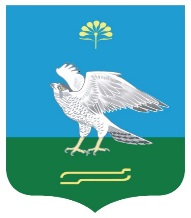 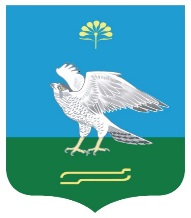 О внесении изменений в Решение Совета сельского поселения   № 200 от 09.04.2015 г. «Об утверждении Положения об организации по осуществлению закупок товаров, работ, услуг для обеспечения муниципальных нужд  сельского поселения Зильдяровский сельсовет муниципального района Миякинский район Республики Башкортостан »               Рассмотрев протест прокуратуры Миякинского района от 06.02.2019 года на решение Совета сельского поселения от 09.04.2015 года № 200 «Об утверждении Положения об организации работы по осуществлению закупок товаров, работ, услуг для обеспечения муниципальных нужд сельского поселения Зильдяровский сельсовет муниципального района Миякинский район Республики Башкортостан, Совет сельского поселения Зильдяровский сельсовет муниципального района Миякинский район Республики Башкортостан             РЕШИЛ :          1.Внести следующие изменения в решение Совета сельского поселения Зильдяровский сельсовет муниципального района Миякинский район Республики Башкортостан № 200 от 09.04.2015 г. «Об утверждении Положения об организации по осуществлению закупок товаров, работ, услуг для обеспечения муниципальных нужд сельского поселения Зильдяровский сельсовет муниципального района Миякинский район Республики Башкортостан»:       Пункт 5.2.7. Решения исключить.      2.Обнародовать настоящее решение на информационном стенде  Администрации сельского поселения Зильдяровский сельсовет муниципального района Миякинский район Республики Башкортостан    и  разместить  на  официальном  сайте.   Глава сельского поселения                                                             З.З. Идрисовс. Зильдярово23.12.2021 г. № 110